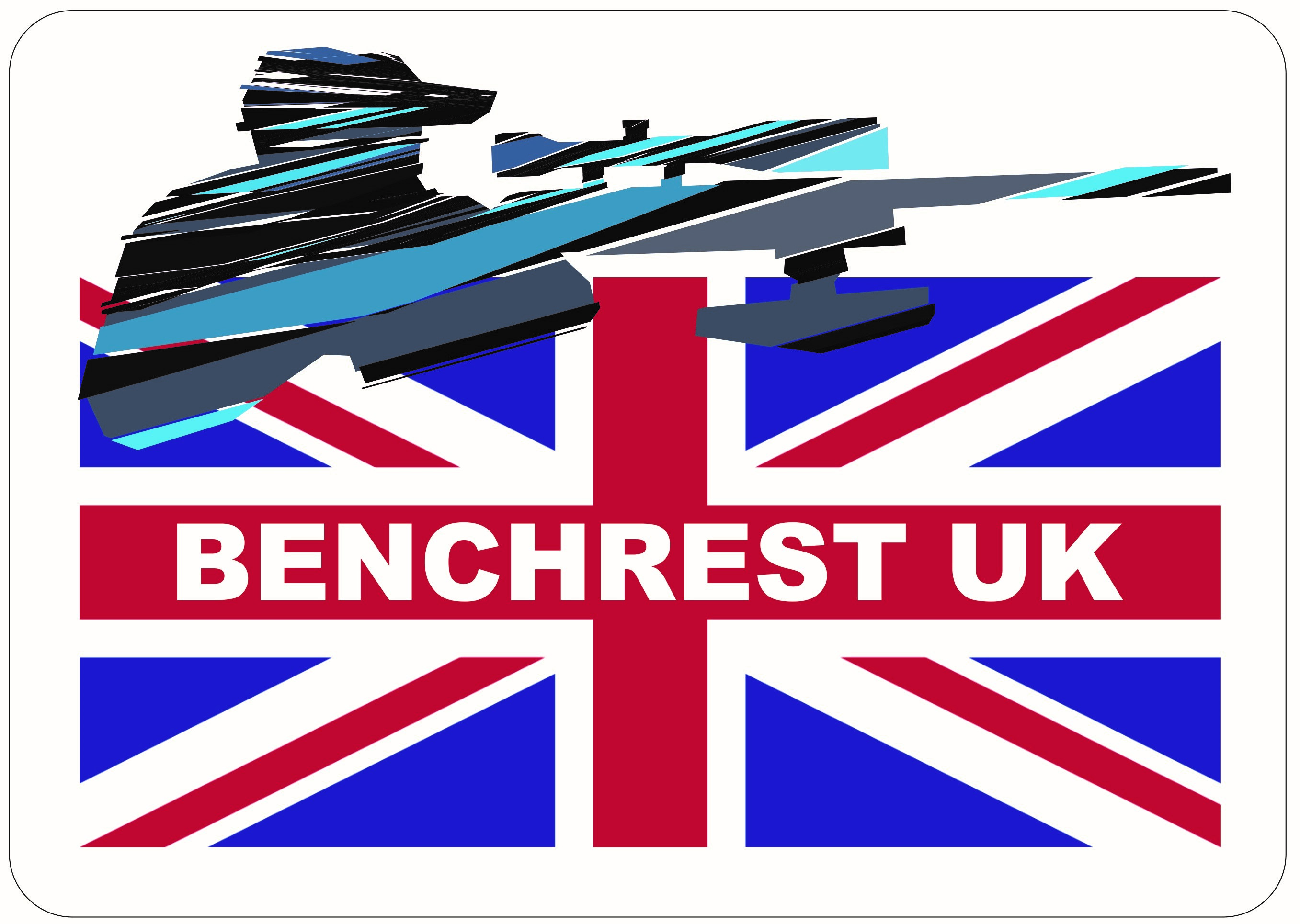 BENCHREST UK OPEN SHOOT AT DERBY 202227th 28th 29th MayName                                                                                                            .Address:                                                                                                       .                                                                           Post Code;                         .Telephone:                                                         Email                                 .Club                                                                                                             .  Left / Right handed            D.O.B (if under 18 at 31.3.2016) ________________Benchrest UK Membership Number where applicable ______________Competitions Available   All Classes are shot outside        Rimfire50mtr Heavy Varmint   					Yes / No50mtr Light Varmint 						Yes / NoAir 25mtr Heavy Varmint  						Yes / No25mtr Light Varmint 							Yes / NoEntry Fees: Non Benchrest UK MembersThe entry fee for ONE competition is £20. for each additional competition entered the fee is a further £10.Entry Fees: Benchrest UK MembersThe entry fee for ONE competition is £10. for each additional competition entered the fee is a further £5Total entry fee enclosed: £                    Signed						   Date:					.The closing date for entries is 20th March 2022Should entries be oversubscribed they will be accepted on a first come first served basis. restrictions may applyEntry fees can be paid via the Benchrest UK webpage in store https://www.benchrestuk.com/?page_id=735ORCheques should be made payable to Benchrest UK  and returned with a completed entry form to the address belowBenchrest UK Open Picketts Crest MaresfieldEast SussexTN22 3DPPlease do not enter more competitions than you can comfortably shoot within the dates/times available.Please enclose a stamped self-addressed envelope or e-mail contact for squadding details.Each match will consist of 3 (Three ) 25 Bull targets.Please help us to help you, If you “share” equipment let us know as squadding cannot be changed on the day of the matches.I am Sharing Equipment with ________________________Date	27th 2022- May Practice 12 pm to 5pmDate    28th 2022- May Main matches from 9am each dayDate 	29th 2022 - May Presentation of medals etcAddress and Post code for the Range Derby Rifle & Pistol Club 1999Twyford Range Stenson RoadDerbyDE73 7GAhttps://what3words.com/torn.bedroom.wrenchingHotels / Camping camping is available.Premier Inn Derby South	0333 777 4641			Distance from DRPCForesters Leisure Park, Osmaston Road, Derby, DE23 8AG. 		Approx 4 MilesPremier Inn Derby East	0333 777 4638Wyvern Court, Stanier Way, Wyvern Business Park, Derby, DE21 6BF, 	Approx 7 MilesTravelodge Derby Pride Park 0871 984 6434Prospect Place, Millenium Way, Pride Park, Derby DE24 8HG. 		Approx 7 MilesThe Lawns Hotel. 		01332 701 55323 High Street, Chellaston, Derby, DE73 6TB. 				Approx 5 MilesDays Inn Donington. 		01332 799666A50 Westbound, Shardlow, Derby, DE72 2WW. 				Approx 10 MilesBlue Jay Derby. 		01332 751261Linville Close, Derby, Raynesway DE21 7HX. 				Approx 7 ½ MilesHotel Ibis Budget Derby. 	01283 701816B5008 Etwall Rd, Willington, Derby DE65 6DX. 				Approx 8 MilesCrewe & Harpur Derby. 	01332 700641Swarkestone, Derby DE73 7JA. 						Approx 2 ½ MilesHill Farm Caravan / Camping 07889 985 328Moor Lane, Barrow-on-Trent, Derby, DE73 7HZ, 				Approx 3 MilesFour Oaks Campsite.		07939 152101Buckford Lane, Stenson, Derby, DE73 7GB. 				Approx ½ Mile